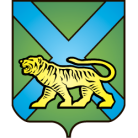 ТЕРРИТОРИАЛЬНАЯ ИЗБИРАТЕЛЬНАЯ КОМИССИЯ
ГОРОДА УССУРИЙСКАРЕШЕНИЕг. УссурийскО члене территориальной избирательнойкомиссии города Уссурийскас правом совещательного голоса, назначенном кандидатом на должностьПрезидента Российской ФедерацииВ.В. ПутинымРассмотрев документы о назначении члена территориальной избирательной комиссии города Уссурийска с правом совещательного голоса, назначенного кандидатом на должность Президента Российской Федерации        В.В. Путиным, в соответствии с пунктом 20 статьи 29 Федерального закона «Об основных гарантиях избирательных прав и права на участие в референдуме граждан Российской Федерации», территориальная избирательная комиссия города Уссурийска РЕШИЛА:1. Принять к сведению документы о назначении Сидоренко Александра Петровича членом территориальной избирательной комиссии города Уссурийска с правом совещательного голоса.2. Выдать Сидоренко Александру Петровичу удостоверение члена территориальной избирательной комиссии города Уссурийска с правом совещательного голоса установленного образца.3. Разместить настоящее решение на официальном сайте администрации Уссурийского городского округа в разделе «Территориальная избирательная комиссия города Уссурийска» в информационно-телекоммуникационной сети «Интернет».Председатель комиссии			       			               О.М. МихайловаСекретарь комиссии                                                                                С.В. Хамайко17 марта 2018 года                        №  72/626